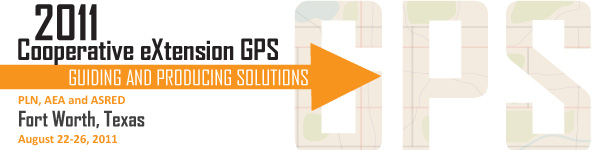 New Resources for Funding: Being CompetitiveCross Committee Program MeetingsAugust 24, 20111:30 – 3:00 p.m.Led by Ron Brown and L. Washington LyonsThe session will include background information regarding the impact of the economy on the need to explore alternative sources of funding to support Extension programs. We will also identify the major alternative sources of funding used in Extension, including grants and contracts, fees, and other potential sources, and their impact on programs and clients. AGENDABackground and Economic Impact			                          Alternative Sources of Funding Overview 			
Major Sources								Planning for Integrated, Multistate Grants		
Building Relationships
Summary of ASRED Survey on Multistate Initiatives					         